ПРЕЖДЕ ЧЕМ ВОЗДЕЙСТВОВАТЬНА РЕБЕНКА:1) Возьмите себя в руки и задумайтесь: какаяцель вашего воздействия, чего вы хотите?2) Проанализируйте поведение ребенка ипосмотрите на ситуацию его глазами.3) Вспомните себя в детстве, когда главнойпотребностью было одобрение и любовь.4) Поймите, что мешает вашему ребенку, что тяготит его и чем он озабочен.5) Побудьте «в шкуре» своего ребенка, онсоздает лишь те конфликты, свидетелемкоторых был сам.6) Представьте, чем «наполнен» ваш ребенок:его стремления, поступки, чувства и мечты.7) Не предпринимайте чего-либо в состоянии гнева, какие бы чувства вы ни испытывали.Иначе воздействие может бытьнеэффективным.ОБРАТИТЕСЬ ЗА ПОМОЩЬЮ К СПЕЦИАЛИСТАМ –ОНИ ПОМОГУТ  ВАМ В РЕШЕНИИ ПРОБЛЕМ.Многие родители  сделавшие это, нашли понимание и получили реальную помощь..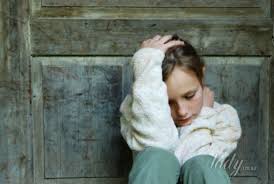 ЕСЛИ::вас удручает, что дети вас не слушаются;действия детей слишком редко отвечаютвашим ожиданиям;вы чувствуете, что явно предпочитаетеодного из детей остальным;ваши действия постоянно вызывают удетей обиду и протест;вы физически и словесно агрессивны, когдасердитесь на детей;вы чувствуете, что не можете решить этипроблемы самостоятельноГБУСО «Новоалександровский КЦСОН»Социальный приют для детей и подростков «Солнышко»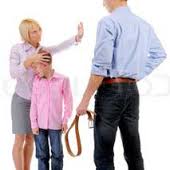 НАКАЗАНИЕ:ПОЛЬЗА ИЛИ ВРЕД?Информация для родителейВоспитание без насилия Ребенок не осознает того, что он совершает дурной поступок, а просто боится наказания.  Систематический страх формирует у детей невроз. Впоследствии это скажется в неумении устанавливать близкие отношения с окружающими, снижении внутренней самооценки, которая в итоге определяет успешность человека.  Так как большинство шлепков – следствие неспособности родителей контролировать свой гнев, они автоматически теряют моральное право требовать от ребенка умения контролировать свои поступки.  Ребенок начинает чувствовать, что агрессивный способ обращения с людьми - это норма и что быть агрессивным - правильно. Впоследствии, он так же станет воспитывать своих детей. МЕРИЛОМ ЗДОРОВЫХ ОТНОШЕНИЙ С ДЕТЬМИ ЯВЛЯЮТСЯ ЛЮБОВЬ, ТЕПЛОТА, ИСКРЕННЯЯ ЗАБОТА. ТОЛЬКО ОНИ МОГУТ ОПРАВДАТЬ НЕОБХОДИМОСТЬ СТРОГОСТИ И ДИСЦИПЛИНЫ. 1) ЗА ЕСТЕСТВЕННУЮ ПОЗНАВАТЕЛЬНУЮ АКТИВНОСТЬ: НАПРИМЕР РЕБЕНОК БЕРЕТ В РОТ ПРЕДМЕТЫ, ТЫЧЕТ ПАЛЬЧИКОМ В РАЗНЫЕ ОТВЕРСТИЯ, ХОЧЕТ ПОЗНАТЬ ФУНКЦИИ КАКОГО-ТО ПРЕДМЕТА, СЛОМАЛ ИГРУШКУ, ИЗУЧАЕТ СВОИ ПОЛОВЫЕ ОРГАНЫ И Т.Д. 2) ЗА ВОЗРАСТНЫЕ И ФИЗИОЛОГИЧЕСКИЕ ОСОБЕННОСТИ: НАПРИМЕР, РЕБЕНОК НЕУСИДЧИВ, НЕВНИМАТЕЛЕН, НЕ ЖЕЛАЕТ ЗАСЫПАТЬ, НЕ ХОЧЕТ ЕСТЬ. 3) ЗА ОТСУТСТВИЕ ОПЫТА ПОВЕДЕНИЯ: НЕ ПОПРОСИЛСЯ НА ГОРШОК, ПЛЮЕТСЯ ИЛИ ДЕРЕТСЯ (ЕСЛИ РАНЕЕ ЕМУ НЕ ОБЪЯСНИЛИ, ЧТО ЭТО ПЛОХО), ОТНИМАЕТ ИГРУШКУ (ЕСТЕСТВЕННОЕ ЖЕЛАНИЕ), БОИТСЯ ИДТИ К ВРАЧУ. 4) ЗА ПРОЯВЛЕНИЕ ЕСТЕСТВЕННОГО ЧУВСТВА: РЕВНОСТЬ К МЛАДШЕМУ БРАТУ ИЛИ СЕСТРЕНКЕ (ОБИЖАЕТ ИХ). 5) ЗА НЕОСТОРОЖНОСТЬ: ИСПАЧКАЛСЯ НА ПРОГУЛКЕ, СЛУЧАЙНО ПРОЛИЛ СОК ИЗ ЧАШКИ. РЕБЕНКА НЕЛЬЗЯ НАКАЗЫВАТЬ ПОСЛЕДСТВИЯ СИСТЕМАТИЧЕСКИХ НАКАЗАНИЙ: ЗАДЕРЖКА ФИЗИЧЕСКОГО, ПСИХИЧЕСКОГО И РЕЧЕВОГО РАЗВИТИЯ РЕБЕНКА, НЕВРОЗЫ И ГОЛОВНАЯ БОЛЬ. НАКАЗАНИЕ – ЯВЛЕНИЕ, РАСПРОСТРАНЕННОЕ ВО МНОГИХ СЕМЬЯХ. БОЛЬШИНСТВО РОДИТЕЛЕЙ ВИДЯТ В НАКАЗАНИЯХ ДЕТЕЙ СРЕДСТВО ВОСПИТАНИЯ.  Сначала установите правила - затем требуйте их соблюдения: ребенок должен знать, что приемлемо в его поведении, а что - нет. Тогда наказание будет восприниматься им как акт справедливости.  Отвечайте уверенно и решительно на явное неповиновение, вызывающее поведение ребенка (беспомощность взрослого лишает его авторитета в глазах детей).  Отличайте своеволие от детской безответственности. Не наказывайте за непреднамеренный проступок: если он забыл выполнить вашу просьбу или не понял вашего требования.  Разберитесь в ситуации прежде чем наказывать, при этом постарайтесь оставаться спокойным. Руководствуйтесь любовью.  Когда конфликт исчерпан и срок наказания истек, утешьте, обнимите, погладьте ребенка, скажите, как сильно вы его любите и как вам неприятно наказывать его. Объясните ему, почему он наказан и как в следующий раз следует поступать. ОСНОВНЫЕ ПРИНЦИПЫ НАКАЗАНИЯ ОПИСАННЫЕ ПРИНЦИПЫ СОКРАЩАЮТ ОБЛАСТЬ ПРИМЕНЕНИЯ НАКАЗАНИЯ, ЗАКЛАДЫВАЮТ В ЕГО ОСНОВАНИЕ ЛЮБОВЬ И ОТВЕТСТВЕННОСТЬ ЗА БУДУЩЕЕ ДЕТЕЙ.